Liebe TrainerkollegInnen,hiermit laden wir Euch zur dezentralen Fortbildung der Verbandsgruppe Nordrhein des Bundes Deutscher Fußball-Lehrer, die am Montag, 18.09.2017, in der Sportschule Duisburg-Wedau stattfindet, herzlich ein. Die Fortbildungsveranstaltung beginnt um 14.00 Uhr im Tagungsraum unter der Aula und endet um 18.00 Uhr. Aufgrund der räumlichen Gegebenheiten usw. ist eine Teilnehmerbegrenzung von max. 120 verbindlich vorgegeben. Das Fortbildungsprogramm ist dieser Einladung beigefügt.Die Anmeldung für diese dezentrale Fortbildung der Verbandsgruppe Nordrhein erfolgt über die BDFL-Homepage. Aufgrund der Teilnehmerbegrenzung von max. 120 und der entsprechenden Planungsvorbereitungen ist eine vorherige Anmeldung zwingend erforderlich. Spontane Anmeldungen vor Ort sind nicht möglich!Die Mitglieder, die über keine Email-Adresse bzw. keinen Internetzugang verfügen, können sich schriftlich oder telefonisch (0170/470 29 51) beim Verbandsgruppen-vorsitzenden Dr. Gerd Thissen melden.Nach erfolgter Anmeldung besteht Teilnahmepflicht! Eine Nicht-Teilnahme ist angesichts des großen Personal-, Organisations- und Finanzaufwandes, der mit dieser Fortbildungsveranstaltung verbunden ist, unvertretbar. Mit sportlichen Grüßen!Dr. Thissen, Begerau, Mauritz, VossenHinweis: Nach einem gemeinsamen Beschluss des BDFL und des DFB müssen Nichtmitglieder ab 2010 bei allen Fortbildungsveranstaltungen eine Kostenbeteiligung von 20,- EUR je Lerneinheit (LE) entrichten. Für die regionale Fortbildungsveranstaltung am 18.09.2017 werden 5 LE anerkannt, was einer Kostenbeteiligung von je 100,- EUR entspricht. Eine verkürzte Teilnahme mit Anerkennung verminderter LE ist nicht möglich. Nichtmitglieder sollen entweder einen Aufnahmeantrag stellen oder bar vor Ort bezahlen. Wir bitten bei der Anmeldung den  BDFL-Mitgliedsausweis oder die DFB-Lizenz (Nichtmitglieder) vorzulegen! Dr. Gerd Thissen, Roermonder Straße 123, 52525 Heinsberg                                                              Mobil:  0170/470 29 51   Email:  thissen@bdfl.deFORTBILDUNGSPROGRAMMRegionale Fortbildungstagung der BDFL - VG Nordrhein am Montag, 18.09.2017, um 14:00 Uhr in der Sportschule Wedau, Friedrich-Alfred Straße 15, 47055 DuisburgTagungsleitungDr. Thissen - Begerau - Mauritz - VossenHinweis: Nach einem gemeinsamen Beschluss des BDFL und des DFB müssen Nichtmitglieder ab 2010 bei allen Fortbildungsveranstaltungen eine Kostenbeteiligung von 20,- EUR je Lerneinheit (LE) entrichten. Für die regionale Fortbildungsveranstaltung am 18.09.2017 werden 5 LE anerkannt, was einer Kostenbeteiligung von je 100,- EUR entspricht. Eine verkürzte Teilnahme mit Anerkennung verminderter LE ist nicht möglich. Nichtmitglieder sollen entweder einen Aufnahmeantrag stellen oder bar vor Ort bezahlen. Wir bitten bei der Anmeldung den  BDFL-Mitgliedsausweis oder die DFB-Lizenz (Nichtmitglieder) vorzulegen! Dr. Gerd Thissen, Roermonder Straße 123, 52525 Heinsberg                                                              Mobil:  0170/470 29 51   Email:  thissen@bdfl.deAn die Mitgliederdes Bundes Deutscher Fußball-Lehrer e.V. - Verbandsgruppe Nordrhein -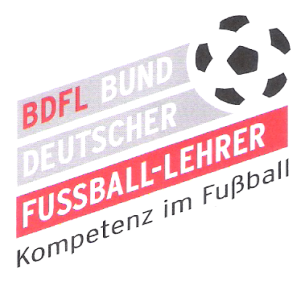 Bundes Deutscher Fußball-Lehrer e.V. Verbandsgruppe Nordrhein 14:00  Uhr(Theorie)Neues aus dem BDFL und der VG NordrheinDr. Gerd Thissen (Verbandsgruppenvorsitzender Nordrhein)14.30 Uhr(Theorie)Aspekte der Mannschaftsführung im ProfifußballAndre Schubert, Profi-Trainer u.a. Borussia Mönchengladbach, FC St. Pauli16.00 UhrPause mit Kaffee und Kuchen 16.30 Uhr (Theorie/Praxis)Technisch-taktisches Training der Beidfüßigkeit Peter Hyballa, Profi-Trainer u.a. Alemannia Aachen, Bayer 04 LeverkusenDemo-Gruppe: U19-Mannschaft KFC Uerdingen18.00 UhrVerabschiedung und TestatausgabeVorstandsmitglieder der VG Nordrhein